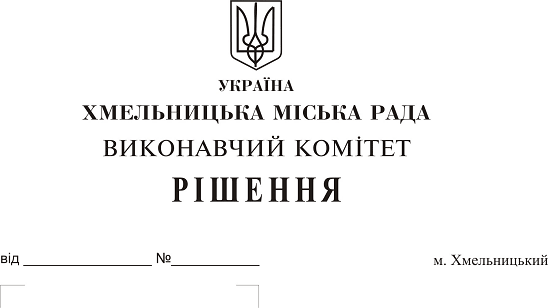 Про надання повноважень посадовим особам  на складання протоколів про адміністративні правопорушення Розглянувши клопотання Хмельницького міського комунального підприємства «Муніципальна дружина», керуючись ст.254, ст.255 Кодексу України про адміністративні правопорушення, ст.38 Закону України «Про місцеве самоврядування в Україні», виконавчий комітет міської радиВИРІШИВ:1. Надати повноваження посадовим особам Хмельницького міського комунального підприємства «Муніципальна дружина» складати протоколи про адміністративні правопорушення, передбачені статтями 152, ч.1 ст.154, 160, 175-1 Кодексу України про адміністративні правопорушення (додаток 1). 2. Контроль за виконанням рішення покласти на заступника міського голови                             В. Гончарука.Міський голова									О. Симчишин                                                                                                     ДОДАТОК 1до рішення виконавчого комітету                                                                                                        Хмельницької міської ради                                                                                                              10.05.2018 року  № 344Перелік посадових осіб  Хмельницького міського комунального підприємства «Муніципальна дружина», уповноважених складати протоколи про адміністративні правопорушення.Директор  -  Цимбалюк Роман СергійовичЗаступник директора - Лоншаков Ігор ВіталійовичІнспектор -  Квасниця Богдан ІгоровичІнспектор -  Сас Руслан Анатолійович Інспектор -  Педосюк Сергій ВолодимировичІнспектор -  Гусак Максим БорисовичІнспектор -  Штогрін Андрій АнатолійовичІнспектор -  Лебідь Василь ДмитровичІнспектор -  Ковбич Валерій ЮрійовичІнспектор -  Купельський Костянтин Вікторович       Керуючий справами        виконавчого комітету 					                                        Ю. Сабій